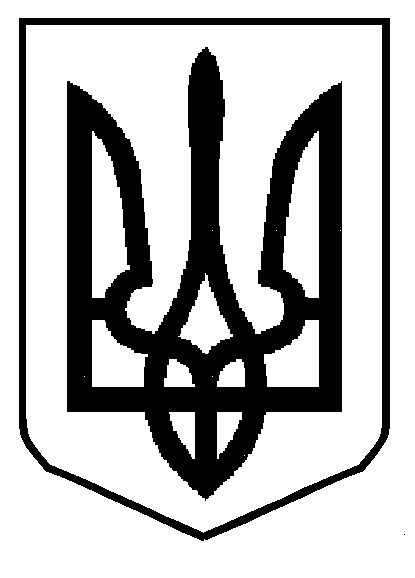 УКРАЇНАМІНІСТЕРСТВО  ОСВІТИ  І  НАУКИ  УКРАЇНИКЗ»СОКАЛЬСЬКИЙ БУДИНОК ДИТЯЧОЇ ТА ЮНАЦЬКОЇ ТВОРЧОСТІ»СОКАЛЬСЬКОЇ МІСЬКОЇ  РАДИ  ЛЬВІВСЬКОЇ ОБЛАСТІ.Сокаль, вул.М.Шашкевича,74,  (03257) 7-22-13 e-mail: <polishyk-mari@i.ua>НАКАЗ26.10.2022	№ 94/ОДПро створення робочої групи та проведення самооцінювання професійної діяльності педагогічних працівників БДЮТ        Відповідно до Законів України «Про освіту» (стаття 41) та «Про повну загальну середню освіту» (стаття 42), Порядку проведення моніторингу якості освіти, затвердженим наказом Міністерства освіти і науки України 16 січня 2020 року № 54, зареєстрованим в Міністерстві юстиції України 10 лютого 2020 року за № 154/34437, Положення про внутрішню систему забезпечення якості освіти в КЗ»Сокальський БДЮТ» (у новій редакції ,протокол педради №1 від 31.08.2022р.)з метою розбудови внутрішньої системи забезпечення якості освітньої діяльності та якості освіти у закладі, постійного підвищення якості освітньої діяльності, використання системного підходу до здійснення моніторингу на всіх етапах освітнього процесу та ефективності планування педагогічними працівниками своєї діяльності, використання сучасних освітніх підходів до організації освітнього процесу, постійного підвищення професійного рівня і педагогічної майстерності працівників, налагодження співпраці з учнями, їх батьками, працівниками школи, організації педагогічної діяльності та навчання учнів на засадах академічної доброчесності,НАКАЗУЮ:Провести у 2022-2023 н.р. комплексне вивчення й самооцінювання якості освітньої діяльності за напрямом «Педагогічна діяльність педагогічних працівників закладу освіти».Затвердити склад робочої групи для вивчення та самооцінювання за напрямом «Педагогічна діяльність педагогічних працівників БДЮТ» (Додаток 1).Затвердити орієнтовний План роботи робочої групи з проведення самооцінювання за напрямом «Педагогічна діяльність педагогічних працівників БДЮТ» (Додаток 2).Голові робочої групи М.Поліщук.:координувати результативне проведення самооцінювання педагогічної діяльності педагогічних працівників БДЮТ;	систематично проводити навчання з членами робочої групи щодо визначення і аналізу системи оцінювання вихованці БДЮТ;узагальнити результати самооцінювання та визначити рівень освітньої діяльності закладу освіти за даним напрямом;	підготувати	висновки	і	визначити	шляхи	вдосконалення	освітньої ді яльності.підготувати форми для проведення  комп’ютерного методу опитування провести комп’ютерний метод опитування щодо професійної діяльності педагогічних працівників БДЮТ серед педагогічних працівників,вихованців, яким виповнилося 14 років та батьків вихованців учнів;     5          Членам робочої групи:використовувати такі методи збору інформації як вивчення документації, спостереження за навчальним заняттям, опитування та анкетування всіх учасників освітнього процесу;підготувати перелік запитань для проведення анкетування серед педагогічних працівників, батьків та вихованців щодо діяльності педагогічних працівників відповідно до критеріїв оцінювання освітніх та управлінських процесів закладу та внутрішньої системи забезпечення якості освіти (додаток 3);5.2. підготувати звіт до 12.06.2023 року за результатами самооцінювання з пропозиціями про удосконалення професійної діяльності педагогічних працівників БДЮТ.	підготувати	довідку	щодо	узагальнення	результатів	опитування учасників освітнього процесу.	Заслухати звіт про результати самооцінювання за напрямом «Педагогічна діяльність педагогічних працівників БДЮТ» на засіданні педагогічної ради.Оприлюднити звіт про результати самооцінювання та спостереження на сайті БДЮТ.Контроль за виконанням наказу залишаю за собою.Директор БДЮТ 	Марія ПОЛІЩУКДодаток 1до наказу БДЮТ № 94/ОД    від 26.10.2022СКЛАД РОБОЧОЇ ГРУПИз вивчення та самооцінюванняза напрямом «Педагогічна діяльність педагогічних працівників БДЮТ»    Базилевич О., голова  робочої групи, методист БДЮТ 	Звірко О.М.,керівник гуртка,голова ПК БДЮТ  Черешневський О.М., керівник гуртка     4.Сольвар О.З., член батьківського комітету гуртка »Пласт»;     5.Гончаров Вадим, голова Регіонального учнівського парламенту     6.Самборська Юлія,член регіонального учнівського парламентДодаток 2до наказу БДЮТ№ 94/ОД   від 26.10.2022Орієнтовний план роботи робочої групиз вивчення та самооцінюванняпедагогічної діяльності педагогічних працівників                                                                                                    Додаток 3 до наказу БДЮТ №94/ОД від 26.10.2022Критерії, індикатори оцінювання освітніх і управлінських процесів закладу освіти та внутрішньої системи забезпечення якості освіти№ п/пЗміст роботиТермін виконанняВідповідальнийІ засіданняІ засіданняІ засіданняІ засідання1.Організація та проведення комплексного вивчення й самооцінювання якості освітньої діяльності за напрямом «Педагогічна діяльність педагогічних працівників» у 2022– 2023 н.р.28.10.2022Базилевич О. голова робочої групи2.Затвердження членів робочої групи з питань вивчення й самооцінювання якості освітньої діяльності.28.10.2022Поліщук М.З.,директор БДЮТ3.Про розроблення, оприлюднення та інформування учасників освітнього процесу про вимоги та критерії оцінювання за напрямом «Педагогічна діяльність педагогічних працівників».Ефективність	планування педагогічними працівниками своєї діяльності, використання сучасних освітніх підходів до організації освітнього процесу.Постійне підвищення професійного рівня і педагогічної майстерності педагогічних працівників.Налагодження співпраці з вихованцями, їх батьками, працівниками закладу.Організація педагогічної діяльності та навчання вихованців на засадах академічної доброчесності.28.10.2022Базилевич О. голова робочої групиІІ засіданняІІ засіданняІІ засіданняІІ засідання1.Про затвердження переліку тверджень для проведення самоаналізу керівником гуртка/керівничкою гуртка власної професійної діяльності.29.12.2022Черешневський О.М.. член робочої групи,Звірко О.М.,член робочої групи2.Про розробку педагогічними працівниками індивідуальних освітніх траєкторій.29.12.2022Черешневський о.М.член робочої групи№п/пЗміст роботиТермінвиконанняВідповідальнийІІІ засіданняІІІ засіданняІІІ засіданняІІІ засідання1.Про підсумки проведення самоаналізу керівником/керівничкою гуртка  власної професійної діяльності.28.02.2023Черешневський О.М.член робочої групи2.Про затвердження переліку питань анкети для учасників освітнього процесу щодо діяльності педагогічних працівників БДЮТ.28.02.2023Базилевич О. голова робочої групиІV засіданняІV засіданняІV засіданняІV засідання1.Про результати проведення анкетування учасників освітнього процесу щодо діяльності педагогічних працівників БДЮТ.22.03.2023Базилевич О. голова робочої групи,ЗвіркоО.М..член робочої групи2.Про	аналіз	Індивідуальних	освітніх траєкторій педагогічних працівників.22.03.2023Члени робочої групиV засіданняV засіданняV засіданняV засідання1.Про підготовку звіту за результатами самооцінювання за напрямом «Педагогічна діяльність педагогічних працівників».05.05.2023Члени робочої групиVІ засіданняVІ засіданняVІ засіданняVІ засідання1.Про	узагальнення	результатів самооцінювання та визначення рівня освітньої діяльності закладу освіти.07.06.2023Базилевич О. голова робочої групи, члени робочої групи2.Про	визначення	шляхів	вдосконалення освітньої діяльності.07.06.2023Поліщук М.З., директор БДЮТВимога/правило організації освітніх і управлінських процесів закладу освіти  та внутрішньої системи забезпечення якості освітиКритерії оцінюванняІндикаториМетоди збору інформації3.1.Ефективність планування педагогічними працівниками своєї діяльності,використання  сучасних освітніх підходів до організації освітнього процесу з метою формування ключових компетентностей вихованців3.11.Педагогічні працівники планують свою діяльність,аналізують її результативність3.1.1.1.Частка педагогічних працівників,які використовують календарно- тематичне планування,що відповідає освітній програмі закладу освіти,та корегують у разі потреби3.1.1.1.Спостереження,опитування3.1.Ефективність планування педагогічними працівниками своєї діяльності,використання  сучасних освітніх підходів до організації освітнього процесу з метою формування ключових компетентностей вихованців3.1.2.Педагогічні працівники застосовують освітні технології,спрямовані на формування  в вихованців ключових компетентностей і умінь,спільнихних для всіх компетентностей3.1.2.1.Частка педагогічних працівників.які застосовують освітні технології,спрямовані на оволодіння вихованцями ключовими компетентностями  та уміннями,спільними для всіх компетентностей3.1.2.1.Спостереження3.1.Ефективність планування педагогічними працівниками своєї діяльності,використання  сучасних освітніх підходів до організації освітнього процесу з метою формування ключових компетентностей вихованців3.1.3. Педагогічні працівники беруть участь у формуванні та реалізації індивідуальних освітніх траєкторійдля вихованців(за потреби)3.1.3.1Педагогічні працівники беруть участь у розробленні індивідуальних освітніх траєкторійдля вихованців(складають завдання,перевіряють роботи, надають консультації) та відстежують їх результативність3.1.3.1.Опитування,вивчення документації3.1.Ефективність планування педагогічними працівниками своєї діяльності,використання  сучасних освітніх підходів до організації освітнього процесу з метою формування ключових компетентностей вихованців3.1.4.Педагогічні працівники створюють та/або використовують освітні ресурси(електронні презентації,методичні розробки,відеоматеріали,вебсайти,блоги,тощо)3.1.4.1.Частка педагогічних працівників,які створюють та використовують власні освітні ресурси,розробляють власні дидактичні матеріали,мають публікації професійної тематики та оприлюднені методичні розробки3.1.4.1.Опитування,спостереження3.1.Ефективність планування педагогічними працівниками своєї діяльності,використання  сучасних освітніх підходів до організації освітнього процесу з метою формування ключових компетентностей вихованців3.1.5.Педагогічні працівники сприяють формуванню  у вихованців суспільних цінностей у процесі їхнього навчання,виховання та розвитку3.1.5.1.Педагогічні працівники,які викоростовують зміст предмету гуртка для формування суспільних цінностей31.51.Спостереження3.1.Ефективність планування педагогічними працівниками своєї діяльності,використання  сучасних освітніх підходів до організації освітнього процесу з метою формування ключових компетентностей вихованців3.1.6.1.Педагогічні працівники використовують інформаційно-комунікаційні(цифрові) технології в освітньому процесі3.1.6.1.Частка педагогічних працівників,які використовують інформаційно-комунікаційні(цифрові) технології в освітньому процесі,зокрема для дистанційного навчання3.1.6.1.Спостереження,опитування3.2.Постійне підвищення професійного рівня і педагогічної майстерності педагогічних працівників3.2.1.Педагогічні працівники забезпечують власний професійний розвиток і підвищення кваліфікації,зокрема,щодо методик роботи з дітьми з особливими освітніми потребами3.2.1.1.Частка педагогічних працівників закладу освіти,які обирають різні види,напрями і форми підвищення рівня своєї педагогічної майстерності3.2.1.1.Вивчення документації,опитування3.2.Постійне підвищення професійного рівня і педагогічної майстерності педагогічних працівників3.2.2.Педагогічні працівники здійснюють інноваційну освітню діяльність,беруть участь в освітніх проектах.залучаються до роботи,як освітні експерти3.2.1.1.Педагогічні працівники беруть участь в інноваційній роботі(розроблення/адаптація,впровадження освітніх технологій .експериментальна роботи )оцінюють та \або реалізують освітні проєкти3.2.Постійне підвищення професійного рівня і педагогічної майстерності педагогічних працівників3.3.3.у закладі існує практика педагогічного наставництва,взаємонавчання та інших форм педагогічної співпраці3.3.3.1.Педагогічні працівники надають методичну підтримку колегам ,обмінюються досвідом(консультації.навчальні семінари,майстер-класи,взаємовідвідування занять,конференції,публікації тощо)3.3.3.1Вивчення документації,опитування3.4.Організація педагогічної діяльності  та навчання вихованців на засадах академічної доброчесності3.4.1.Педагогічні працівники під час провадження педагогічної діяльності та наукової(творчої)дотримуються академічної доброчесності3.4.1.1.Педагогічні працівники діють на засадах академічної доброчесності3.4.1.1.Спостереження,опитування3.4.Організація педагогічної діяльності  та навчання вихованців на засадах академічної доброчесності3.4.2.Педагогічні працівники сприяють дотриманню академічної доброчесності вихованцями3.4.2.1.Частка педагогічних працівників,які інформують вихованців про правила дотримання академічної доброчесності3.4.2.1.Спостереження.опитування